Maths 22nd June Year 3/4Go to the following web page - lesson 1 right angles.https://whiterosemaths.com/homelearning/year-3/Watch the video and learn as much as you can about angles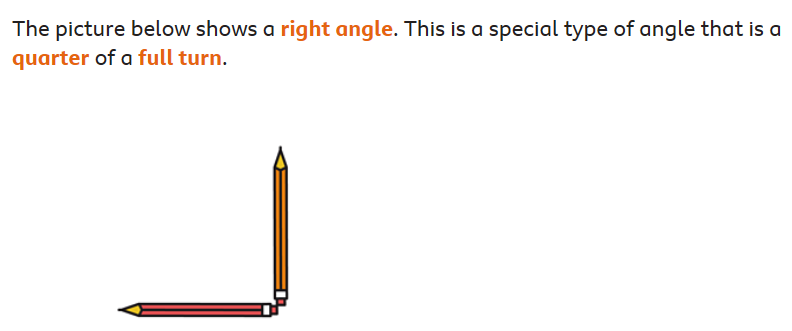 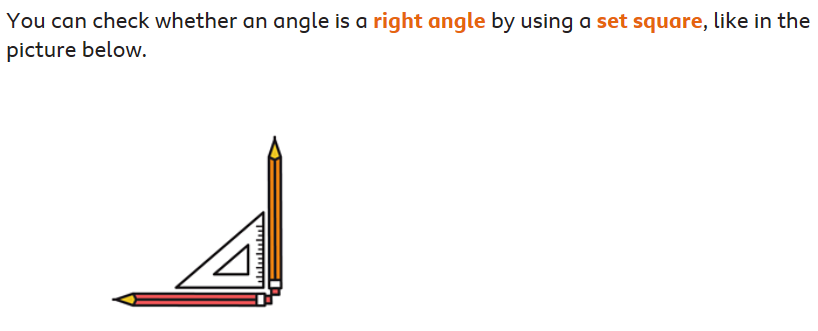 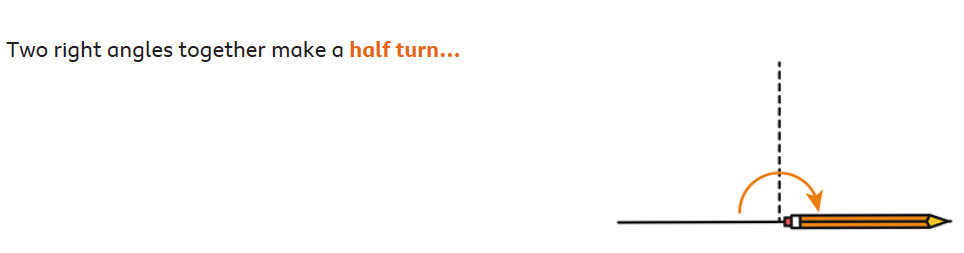 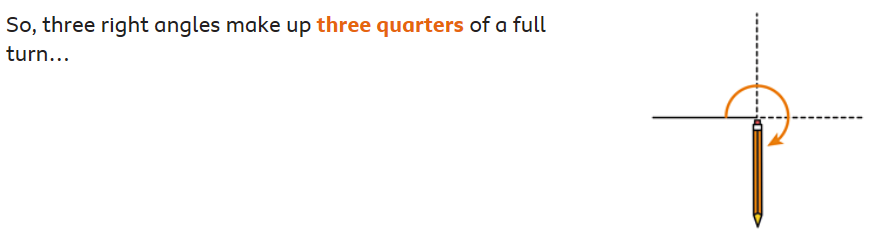 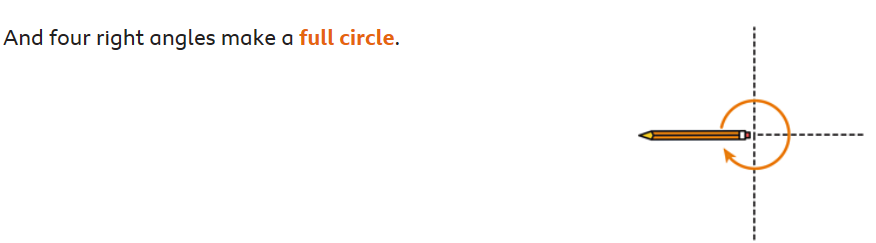 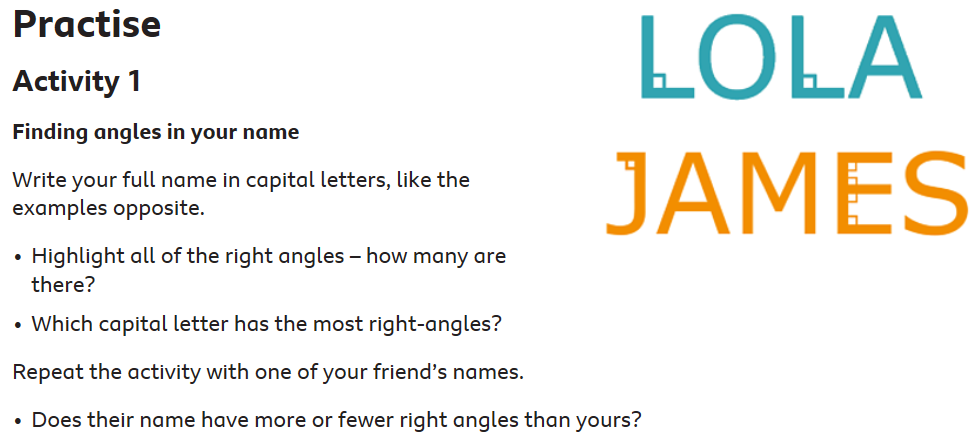 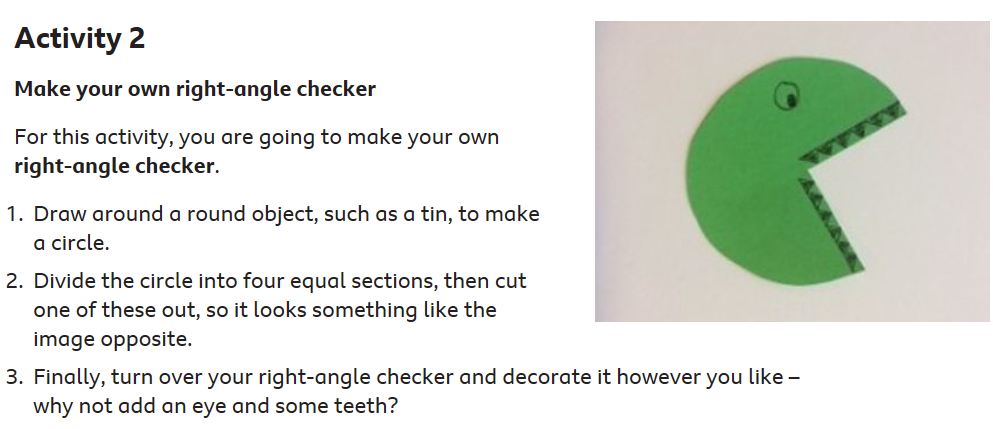 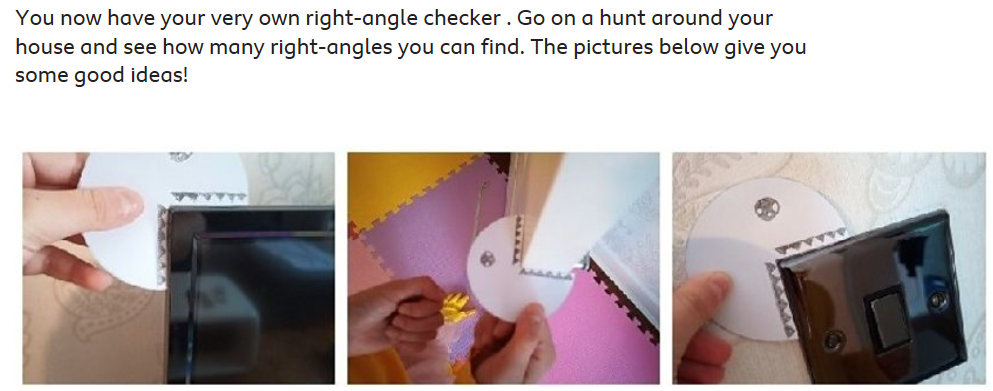 